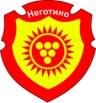 ОПШТИНА НЕГОТИНОСовет на Општина НеготиноП Р Е Д Л О ГНоминација за добивање на осмоноемвриска награда/признаниеВо врска со распишаниот Оглас за поднесување на предлози за добитници на награди и признанијата по повод празникот на општина Неготино 8-ми Ноември за оваа година, како поединец/група граѓани на општина Неготино го/ја предлагаме: (физичко лице /правен субјект) _______________________________________________________________________________________________________за добивање на награда/признание во областа на _________________________________________. Сметам/е дека со активностите и постигнувањата, односно резултатите во работењето и дејствувањето, пределожениот (правен субјект/физичко лице) придонел/o и придонесува за сопствена и особено афирмација и промоција на општина Неготино во земјата и пошироко.I. ПОСТИГНАТИ РЕЗУЛТАТИ И УСПЕСИ (врз основа на кои физичкото лице/правниот сувјакт се предлага за награда/признание)________________________________________________________________________________________________________________________________________________________________________________________________________________________________________________________________________________________________________________________________________________________________________________________________________________________________________________________________________________________________________________________________________________________________________________________________________________________________________________________________________________________________________________________________________________________________________________________________________________________________________________________________________________________________________________________________________________________________________________________________________________________________________________________________________________________________________________________________________________________________________________________II. МЕЃУНАРОДНИ И ДОМАШНИ НАГРАДИ И ПРИЗНАНИЈА (доколку физичкото лице/правниот субјект ги има добиено досега)________________________________________________________________________________________________________________________________________________________________________________________________________________________________________________________________________________________________________________________________________________________________________________________________________________________________________________________________________________________________________________________________________________________________________________________________________________________________________________________________________________________________________________________________________________________________________________________________________________________________________________________________________________________________________________________________________________________________________________________________________________________________________________________________________________Сметам/е дека преку своето залагање и постигнати резултати предложениот (правен субјект/физичко лице) активно придонесува за промоција на нашиот град и општина, што од друга страна го прави достоен/достојна за добивање на овогодинешнате награда/признание кои општината го доделува по повод Денот на ослободувањето на Неготино – 8 Ноември.Се надевам/е дека мојата/нашата иницијатива ќе биде поддржана од Советот на општина Неготино и дека осмоноемвриската награда/признание во предложената област оваа година ќе заврши во вистински раце.Благодариме однапред, Со почит,Предлагач/и : 	Име и презиме  	      Потпис	_________________________________________	________________	_________________________________________        ________________	_________________________________________        ________________	_________________________________________        ________________	_________________________________________	________________                                                                        _________________________________________        ________________                                                                        _________________________________________        ________________                                                                         _________________________________________        ________________                                                                                                                                                                                                                     	